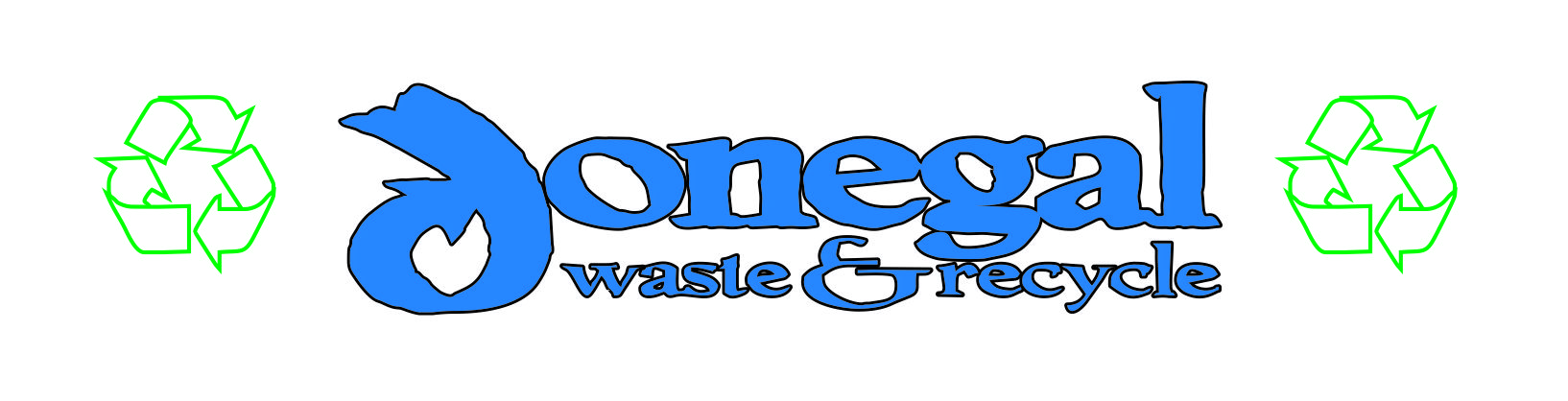 By signing this mandate form, you authorise  (A) Shaun Molloy + Sons Limited to send instructions to your bank to debit your account and (B) your bank to debit your account in accordance with the instructions from  Shaun Molloy + Sons Limited.As part of your rights, you are entitled to a refund from your bank under the terms and conditions of your agreement with your bank.
A refund must be claimed within 8 weeks starting from the date on which your account was debited. Your rights are explained in a statement that you can obtain from your bank.Please complete all the fields marked *PhoneEmail			      Debtor account number – IBAN *    Signature(s)Please return this mandate to the CreditorUnique Mandate ReferenceUnique Mandate Reference (UMR) – to be completed by Shaun Molloy + SonsCreditor’s name	Creditor’s name	SHAUNMOLLOY+SONSLTDCreditor identifier	Creditor identifier	IE80SDD361372Creditor address	Creditor address	A   RD   LENAGHCity	City	DONEGALTOWNPost Code	F94X6PHCounty	County	DONEGALType of payment                	*Type of payment                	*Recurrent paymentOne-off or paymentDebtor Name	*Debtor Name	*Debtor Address	Debtor Address	City	City	Eircode	County	County	Debtor bank identifier code – BIC	Debtor bank identifier code – BIC	Date of signature	*Date of signature	*DDMMYYPlease sign here	*